Na temelju članka 36.a Statuta Grada Svetog Ivana Zeline ("Zelinske novine", br. 8/01, 7/02, 10/04, 1/06, 3/06 – pročišćeni tekst, 9/09, 11/09 – pročišćeni tekst, 5/13, 12/13 – pročišćeni tekst, 4/18, 20/18 – pročišćeni tekst i 9/20), Gradonačelnik Grada Svetog Ivana Zeline, donosi sljedećuODLUKU I.Zabranjuje se paljenje vatre na svim javnim i privatnim otvorenim prostorima na području Grada Svetog Ivana Zeline.Iznimno od stavka 1. ove točke, dozvoljava se spaljivanje materijala biljnog podrijetla (granja od rezidbe voćaka, vinograda, ukrasnog bilja…) na privatnom otvorenom prostoru u vlasništvu punoljetne osobe koja vrši spaljivanje, uz obavezno poštivanje sljedećih uvjeta:mjesto na kojem se spaljuje materijal biljnog podrijetla mora biti dovoljno udaljeno od objekata, voćnjaka, vinograda, plinovoda, vodova električne energije da ih plamen ili prelijetanje iskri ne mogu zahvatiti,oko mjesta paljenja očistiti sigurnosni pojas u krugu od najmanje tri metra,spaljivanju materijala biljnog podrijetla moraju biti nazočne punoljetne osobe koje su zapalile vatru, a uz sebe trebaju imati sredstva i opremu za početno gašenje požara (lopata, grablje, voda i dr.) Osoba koja je naložila vatru dužna ju je ugasiti i tek kada je vatra potpuno ugašena, a to se utvrđuje prebacivanjem pepela i polijevanjem vodom, smije napustiti to mjesto.II.Ova odluka donosi se zbog izvanredne situacije nastale uslijed ugroza korona virusa i potresa, a kako bi se izbjegle nepotrebne intervencije vatrogasnih postrojbi koje su sada nužne u istim ugrozama.III.Danom stupanja na snagu ove Odluke prestaje važiti Odluka, KLASA: 810-01/20-01/06, URBROJ: 238/30-02/07-20-4 od 23. ožujka 2020. godine.Ova Odluka stupa na snagu danom donošenja, a ostaje na snazi do daljnjega, odnosno do njezinog ukidanja.REPUBLIKA HRVATSKAZAGREBAČKA ŽUPANIJAGRAD SVETI IVAN ZELINAGRADONAČELNIK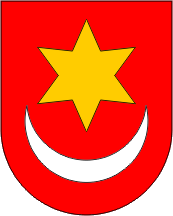 REPUBLIKA HRVATSKAZAGREBAČKA ŽUPANIJAGRAD SVETI IVAN ZELINAGRADONAČELNIKKLASA: 810-01/20-01/06URBROJ: 238/30-02/07-20-5Sv. Ivan Zelina, 08. travnja 2020.KLASA: 810-01/20-01/06URBROJ: 238/30-02/07-20-5Sv. Ivan Zelina, 08. travnja 2020.GRADONAČELNIKHrvoje Košćec, v.r.